10	recomendar al Consejo los puntos que han de incluirse en el orden del día de la próxima CMR, y formular opiniones sobre el orden del día preliminar de la conferencia subsiguiente y sobre los posibles órdenes del día de futuras conferencias, de conformidad con el Artículo 7 del Convenio,AntecedentesLa Organización de Aviación Civil Internacional (OACI) celebró una Reunión Especial sobre Seguimiento Mundial de los Vuelos en mayo de 2014 en Montreal, durante la cual estableció un Grupo de Trabajo Especial (GTE) de la OACI para que elaborar un concepto de funcionamiento que permita apoyar el futuro desarrollo de un Sistema Mundial de Socorro y Seguridad Aeronáuticos (Global Aeronautical Distress and Safety System, o GADSS). El GTE de la OACI elaboró una versión preliminar del concepto de funcionamiento del GADSS para la cuestión del seguimiento de los vuelos de las líneas aéreas, que presentó ante la 2ª Conferencia de Seguridad de Alto Nivel de la OACI (2ª HLSC, realizada del 2 al 5 de febrero de 2015). La 2ª HLSC recomendó que la OACI concluya y utilice con celeridad el GADSS para implementar el seguimiento de los vuelos de comportamiento normal y anómalo; el seguimiento autónomo de los vuelos en estado de emergencia; las actividades de rescate y salvamento; la extracción automática de la información contenida en las grabadoras de voz y de datos de vuelo situadas en el puesto de pilotaje; y los procedimientos correspondientes, tales como la gestión de dicha información. En junio de 2015, el GTE entregó a la OACI una versión definitiva del concepto de funcionamiento del GADSS, para que considerara la posibilidad de publicarlo como un documento de la OACI autorizado por el Secretario General. Se anticipa que la versión definitiva del concepto de funcionamiento del GADSS estará publicado y disponible públicamente en el cuarto trimestre de 2015. A raíz de los cambios previstos para la implementación de varios elementos del GADSS, es probable que se necesite modificar el Reglamento de Radiocomunicaciones para responder a las nuevas necesidades de la comunidad de la aviación y de las entidades de socorro y seguridad conexas. Por consiguiente, se propone que se agregue un punto al orden del día de la CMR-19, con la suficiente flexibilidad para abarcar las modificaciones que previsiblemente habrá que hacer al Reglamento de Radiocomunicaciones para permitir la implementación del GADSS, teniendo en cuenta los servicios ya existentes que podrían resultar afectados por esas posibles modificaciones.PropuestasSUP	IAP/7A24A3/1RESOLUCIÓN 808 (CMR-12)Orden del día preliminar de la Conferencia Mundial
de Radiocomunicaciones de 2018Motivos:	Esta Resolución debe eliminarse, ya que la CMR-15 creará una nueva Resolución que incluirá el orden del día para la CMR-19.ADD	IAP/7A24A3/2Proyecto de nueva Resolución [IAP-10C-2019] (CMR-15)Orden del día de la Conferencia Mundial de Radiocomunicaciones de 20191[GADSS]		estudiar las medidas reglamentarias, tales como atribuciones de espectro, que serán necesarias para responder a las diversas necesidades del Sistema Mundial de Socorro y Seguridad Aeronáuticos (GADSS) de conformidad con la Resolución [IAP-GADSS] (WRC-15).Motivos:	Respaldar las actividades emprendidas por la Organización de Aviación Civil Internacional para cumplir con las exigencias reglamentarias requeridas para implementar el seguimiento de los vuelos de comportamiento normal y anómalo; el seguimiento autónomo de los vuelos en estado de emergencia; las actividades de rescate y salvamento; la extracción automática de la información contenida en las grabadoras de voz y de datos de vuelo situadas en el puesto de pilotaje; y los procedimientos correspondientes, tales como la gestión de dicha información.ADD	IAP/7A24A3/3Proyecto de nueva Resolución [IAP-10C-GADSS] (CMR-15)Comunicaciones del Sistema Mundial de Socorro y Seguridad AeronáuticosLa Conferencia Mundial de Radiocomunicaciones (Ginebra, 2015),considerandoa)	que la Organización de Aviación Civil Internacional (OACI) está desarrollando los elementos para el funcionamiento de un futuro Sistema Mundial de Socorro y Seguridad Aeronáutico (GADSS);b)	que, en el caso de vuelos de aeronaves en situaciones de emergencia, es probable que se requiera efectuar comunicaciones adicionales;c)	que toda disposición reglamentaria relacionada con la implementación del GADSS debería velar por proteger los servicios ya existentes,reconociendoa)	que aunque los elementos constitutivos del GADSS indicados en el párrafo considerando (a) todavía no han sido definidos por la OACI, está previsto que estarán disponibles oportunamente para orientar los estudios que UIT-R realizará y completará para la CMR-19;b)	que la CMR-19 aprobó el No. 5.AGFT que atribuye la banda de frecuencias 1 087,7-1 092,3 MHz al servicio móvil aeronáutico (R) (Tierra a espacio) a título primario exclusivamente a estaciones de radiocomunicación espacial que reciben comunicaciones de un ADS-B, de conformidad con las normas de aeronáutica internacionalmente reconocidas y con el fin de ampliar las capacidades de vigilancia de la infraestructura de gestión del tránsito aéreo para localizar aeronaves, especialmente en espacios aéreos oceánicos, polares y remotos, resuelve invitar al CMR-19tomando en cuenta los resultados de los estudios efectuados por UIT-R, a examinar las medidas reglamentarias, incluyendo atribuciones de espectro, que podrían ser necesarias para suministrar los elementos indicados en el párrafo considerando a), evitando al mismo tiempo que los sistemas ya existentes queden indebidamente restringidos,resuelve invitar al UIT-Ra realizar, a tiempo para la CMR-19, los estudios de compartición y de compatibilidad que sean necesarios para salvaguardar los servicios ya existentes en las bandas de frecuencias que puedan resultar seleccionadas para los elementos indicados en el párrafo considerando a),invita a las administracionesa participar activamente en los estudios y a suministrar las características técnicas y operacionales de los sistemas en cuestión enviando dicha información al UIT-R, invita ademása la Organización de Aviación Civil Internacional (OACI), a la Asociación del Transporte Aéreo Internacional (IATA), a las administraciones y a los demás organismos pertinentes a participar en los estudios mencionados en el antedicho párrafo invita al UIT-R,encarga al Secretario Generalpresentar esta resolución a la atención de la Organización de Aviación Civil Internacional y expresar la necesidad de contar oportunamente con la información – sobre características técnicas y necesidades de espectro – relacionada con la implementación del GADSS, de preferencia antes del 31 de diciembre de 2016, a fin de que los estudios emprendidos por UIT-R puedan ser completados antes de la CMR-19.Motivos:	Una resolución apoyará los estudios necesarios que UIT-R emprenderá en virtud del punto pertinente del orden del día de la CMR-19 agenda.Adjunto: 1ADJUNTOPROPUESTA PARA UN PUNTO ADICIONAL EN EL ORDEN DEL DÍA RESPECTO DEL SISTEMA MUNDIAL DE SOCORRO
 Y SEGURIDAD AERONÁUTICOS (GADSS)Asunto: Propuesta de punto adicional para el futuro orden del día de la CMR-19, presentada para apoyar las actividades permanentes que realiza la Organización de Aviación Civil Internacional para facilitar las comunicaciones con aeronaves en situaciones de emergencia.Origen: Estados Miembros de la Comisión Interamericana de Telecomunicaciones (CITEL)Propuesta: atender las diversas necesidades del Sistema Mundial de Socorro y Seguridad Aeronáuticos.Antecedentes/motivos: La Organización de Aviación Civil Internacional (OACI) ha elaborado un concepto de funcionamiento para apoyar el futuro desarrollo de un Sistema Mundial de Socorro y Seguridad Aeronáuticos (GADSS). La 2ª Conferencia de Seguridad de Alto Nivel de la OACI (2ª HLSC) ha recomendado que la OACI concluya y utilice con celeridad el GADSS para implementar el seguimiento de los vuelos de comportamiento normal y anómalo; el seguimiento autónomo de los vuelos en estado de emergencia; las actividades de rescate y salvamento; la extracción automática de la información contenida en las grabadoras de voz y de datos de vuelo situadas en el puesto de pilotaje; y los procedimientos correspondientes, tales como la gestión de dicha información. Debido a la complejidad de los asuntos abordados, el complemento de requisitos reglamentarios de la OACI para el GADSS no pudo ser examinado en su totalidad en la CMR-15. Servicios de radiocomunicaciones en cuestión: Servicio fijo por satélite, servicio móvil por satélite, servicio móvilIndicación de posibles dificultades: No se prevé ningunaEstudios previos o en curso sobre el tema: Ninguno hasta la fechaComisiones de Estudio del UIT-R interesados: CE 4, CE 5Consecuencias en los recursos de la UIT, incluidas las implicaciones financieras (véase el CV126): MínimoPropuesta regional común: Si/no	Propuesta presentada por más de un país: Si/no			                                                      Número de países:Observaciones______________Conferencia Mundial de Radiocomunicaciones (CMR-15)
Ginebra, 2-27 de noviembre de 2015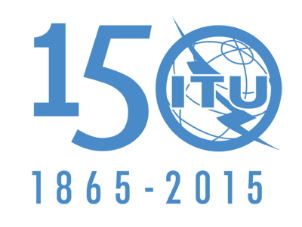 UNIÓN INTERNACIONAL DE TELECOMUNICACIONESSESIÓN PLENARIAAddéndum 3 al
Documento 7(Add.24)-S29 de septiembre de 2015Original: inglésEstados Miembros de la Comisión Interamericana de Telecomunicaciones (CITEL)Estados Miembros de la Comisión Interamericana de Telecomunicaciones (CITEL)Propuestas para los trabajos de la ConferenciaPropuestas para los trabajos de la ConferenciaPunto 10 del orden del díaPunto 10 del orden del díaEstudios que han de efectuarse a cargo de : CE 5con la participación de :CE 4